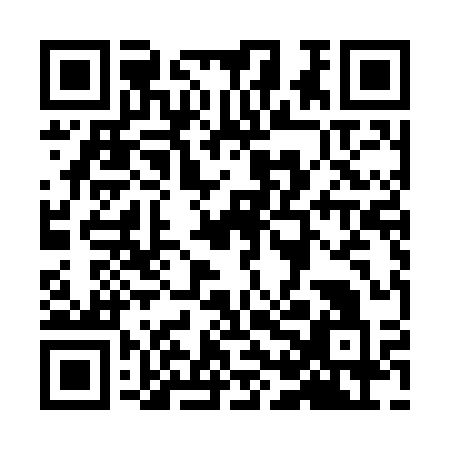 Ramadan times for Parada de Baixo, PortugalMon 11 Mar 2024 - Wed 10 Apr 2024High Latitude Method: Angle Based RulePrayer Calculation Method: Muslim World LeagueAsar Calculation Method: HanafiPrayer times provided by https://www.salahtimes.comDateDayFajrSuhurSunriseDhuhrAsrIftarMaghribIsha11Mon5:225:226:5212:454:526:386:388:0312Tue5:205:206:5112:444:536:396:398:0413Wed5:185:186:4912:444:546:406:408:0514Thu5:175:176:4712:444:556:416:418:0615Fri5:155:156:4612:444:556:426:428:0816Sat5:135:136:4412:434:566:436:438:0917Sun5:115:116:4312:434:576:446:448:1018Mon5:105:106:4112:434:586:456:458:1119Tue5:085:086:3912:424:596:466:468:1220Wed5:065:066:3812:424:596:476:478:1321Thu5:045:046:3612:425:006:486:488:1522Fri5:035:036:3412:415:016:496:498:1623Sat5:015:016:3312:415:026:506:508:1724Sun4:594:596:3112:415:036:516:518:1825Mon4:574:576:2912:415:036:536:538:1926Tue4:554:556:2812:405:046:546:548:2127Wed4:534:536:2612:405:056:556:558:2228Thu4:524:526:2412:405:066:566:568:2329Fri4:504:506:2312:395:066:576:578:2430Sat4:484:486:2112:395:076:586:588:2531Sun5:465:467:191:396:087:597:599:271Mon5:445:447:181:386:088:008:009:282Tue5:425:427:161:386:098:018:019:293Wed5:405:407:151:386:108:028:029:304Thu5:395:397:131:386:108:038:039:325Fri5:375:377:111:376:118:048:049:336Sat5:355:357:101:376:128:058:059:347Sun5:335:337:081:376:128:068:069:368Mon5:315:317:071:366:138:078:079:379Tue5:295:297:051:366:148:088:089:3810Wed5:275:277:031:366:148:098:099:40